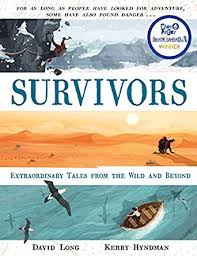 Read page 177, ‘The adventurer who went over a waterfall,’ to the bottom of page 179.Why do you think Yossi Ghinsberg was desperately keen to explore the rainforest even though it had claimed the lives of thousands of people?How do you think he managed to find three other travellers prepared to go with him?Where do you think the men went wrong even before they set off on their adventure?What do you think the men might have had ‘clashes and disagreements’ about?Do you think the raft idea was a good one? Don’t forget to explain your answer by referring to the text.What does the author mean by the ‘tumult’ at the bottom of page 179? What do you think will happen to Ghinsberg next? How is he feeling?What about Gale? Do you think he will manage to find his way to safety? 